Obec Vysoká LibyněVás zve v sobotu 17. 3. 2018 naMAŠKARNÍ PLES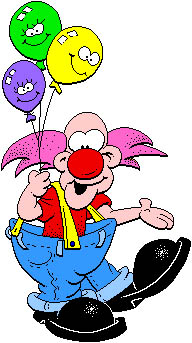 							pro děti od 14 hod.							vstup dobrovolný								pro dospělé od 20 hod.								vstup masky 50,- Kč						  vstup ostatní 100,- Kč							hraje DIAMANT 